关于免费试用Ninja Trader8软件的通知各参赛者：    Ninja Trader作为第十三届全国期货实盘大赛暨第六届全球衍生品实盘交易大赛的合作机构，将为6、7、8三个月的月度排行前二十名（全国赛）及前十名（全球赛）的参赛者，免费提供价值2800元的NT8分析软件试用。    NinjaTrade交易分析软件，来自全球专业投资者的首选平台，于2004年发布，是欧美地区最为领先的金融类交易平台，具有完备的基础功能与极高的可拓展性，现推出了第八代的全新版本。NT8支持全球各大交易所的行情数据，现已在中国完成市场数据本土化的工作——沪深股市、上期所、大商所、郑商所、上海国际能源交易中心、中金所。    作为领先的交易平台，Ninja Trader在全球聚集了6万多名的专业用户，并有近500家专业金融科技公司入驻，构建了完整的全球化金融生态系统，是全球金融市场专业交易者的好帮手。    本届大赛6月份月度排名已经发布，名单附后。凡在名单之列的参赛客户可以免费试用该软件。试用方法：1.加入微信群，群二维码附后，入群请报月度排名名次及参赛昵称；如二维码失效可加客服微信号：zzzgfgf，由客服直接拉入群。2.进群之后，会有客服人员辅助下载使用软件；3.客户会在群里解答使用中的问题；  如有其他问题，请拨打组委会客服电话：0371-65613869。NT8软件试用群二维码：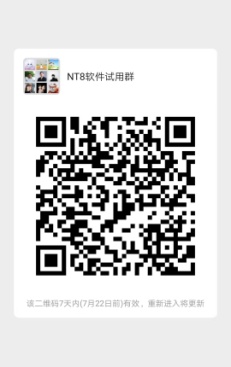 实盘大赛组委会2019年7月15日附：6月月度排名前二十（全国赛）及前十（全球赛）附2：NT8丰富的图表组件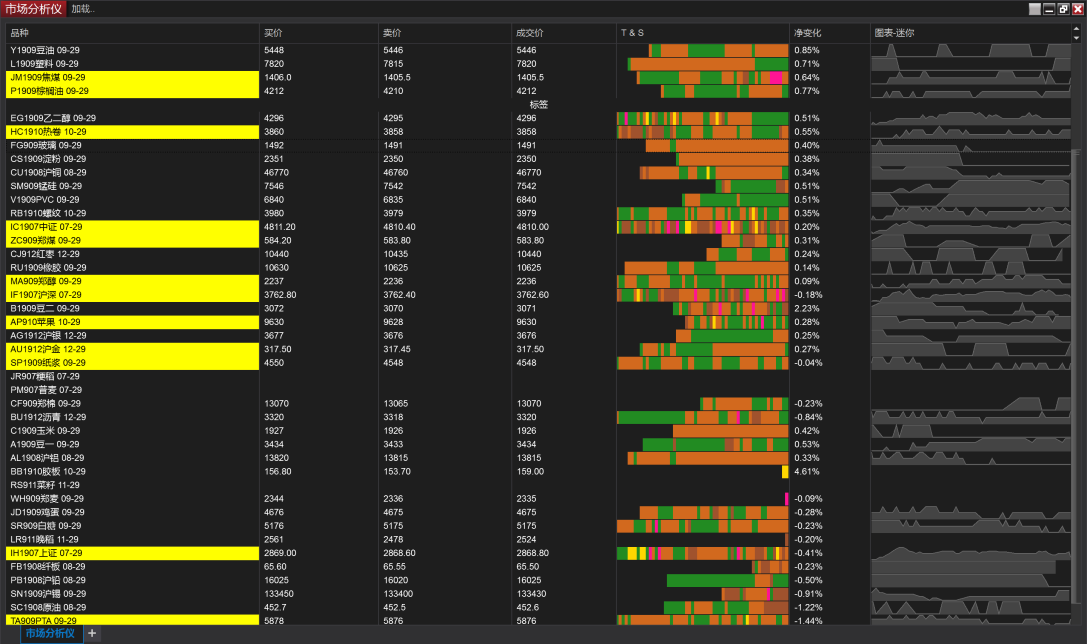 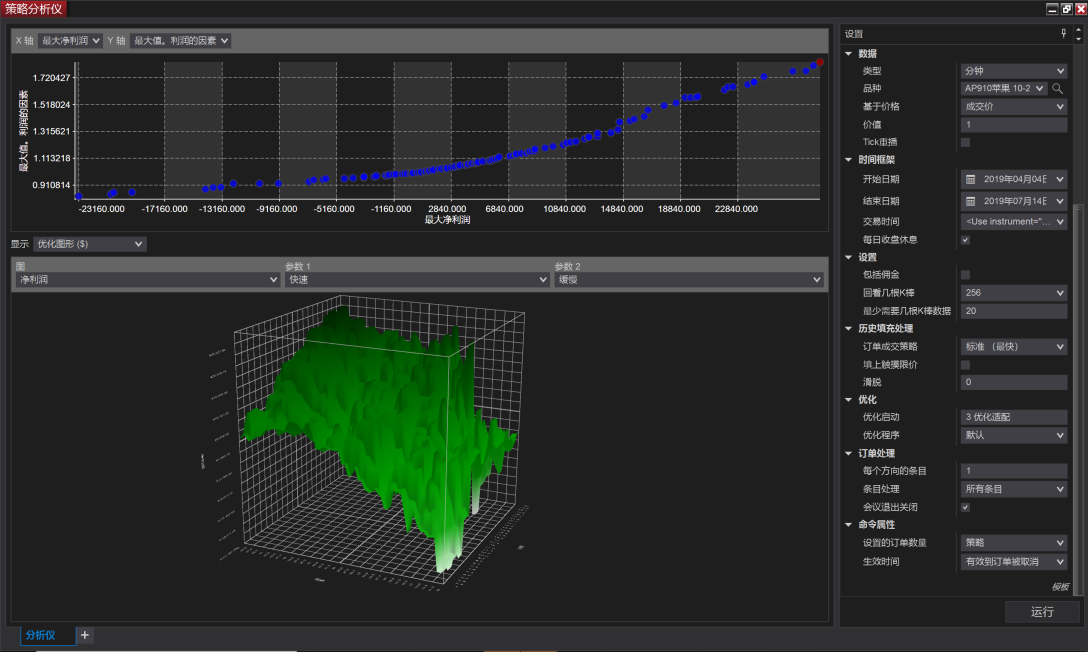 （1000+第三方指标策略）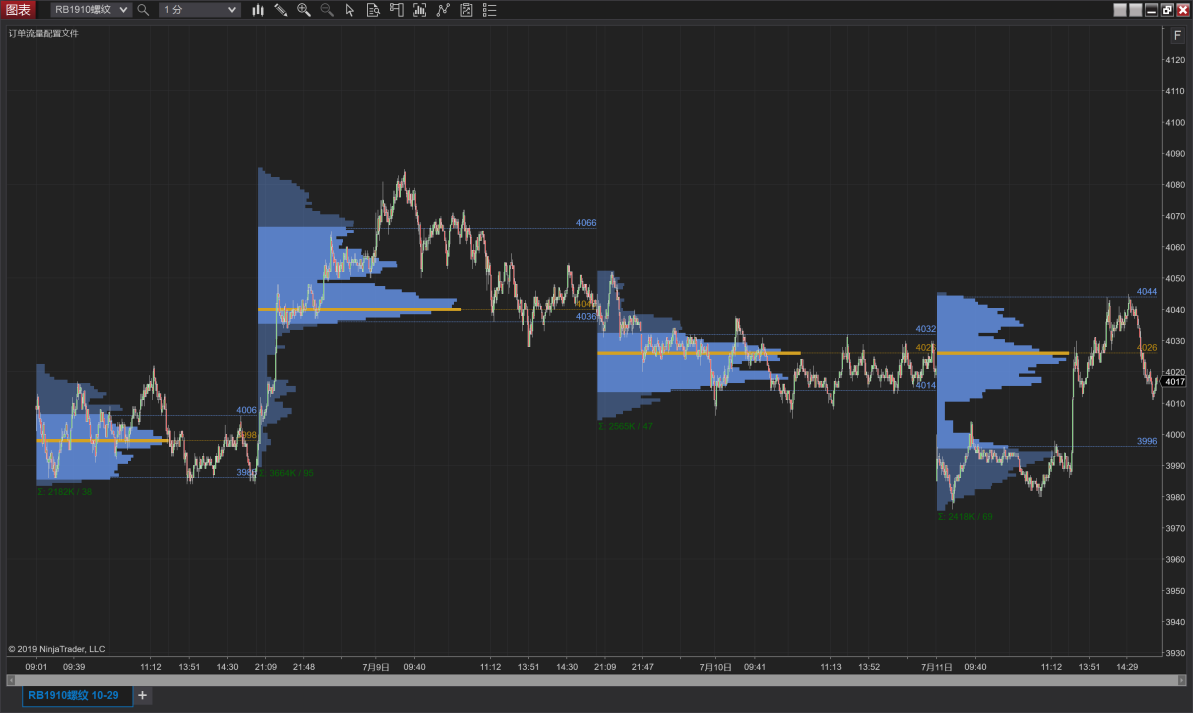 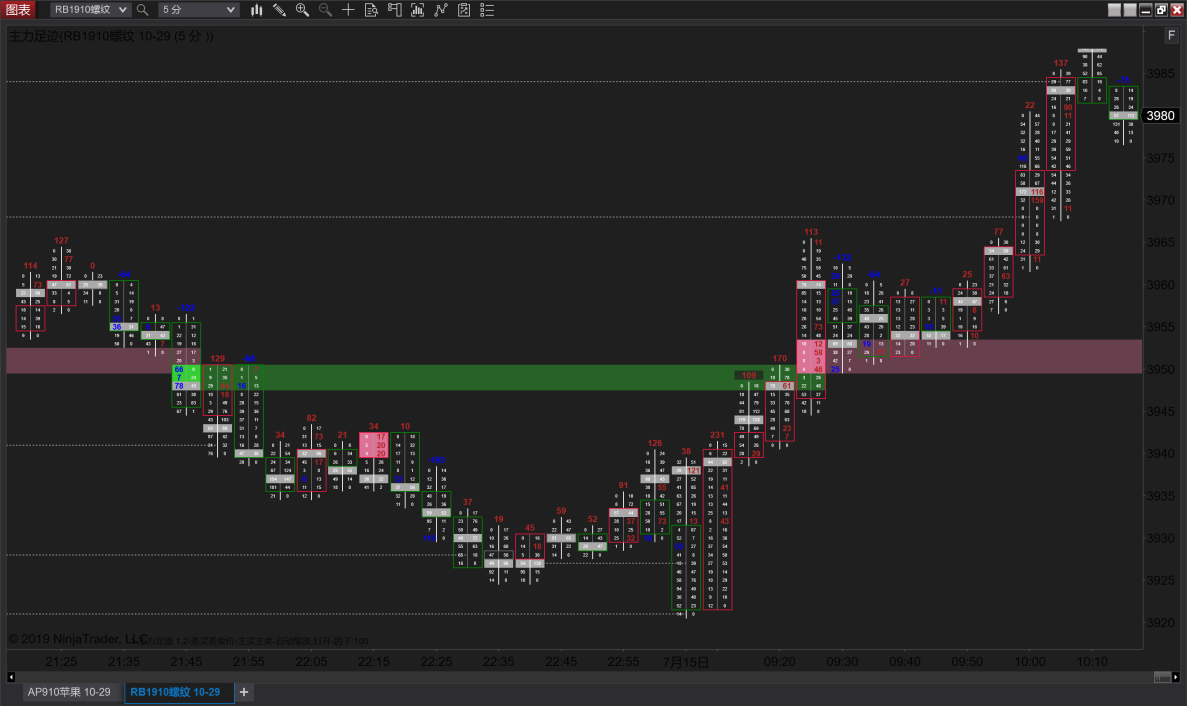 全国赛轻量组6月月度排名全国赛轻量组6月月度排名全国赛轻量组6月月度排名全国赛轻量组6月月度排名全国赛轻量组6月月度排名全国赛轻量组6月月度排名排名客户昵称6月度综合得分6月累计净值指定交易商操作指导158991.504623.30476上海中期期货2海海89.400193.18586上海中期期货3王**87.921443.79678安粮期货4军哥嘹亮87.063913.01534招金期货5马锡毫85.870562.96727国海良时期货6凸人恒985.143073.01154中辉期货7红桃六84.563622.88172方正中期期货8 张琴82.27622.75085华安期货9刘妈妈81.900513.41024中信建投期货10杨**79.697392.93334安粮期货11彭蜀黍79.518822.96352中信建投期货12泉流不息78.978132.68102招金期货13叶**78.852452.99082安粮期货14上善若水78.526022.5666方正中期期货郑汉良15攀78.003682.3468中信建投期货16凌晨看海77.877812.69716国贸期货张银皇17争奇斗艳77.664192.63575招金期货18鱼儿头77.402743.14689海通期货19王者归来77.146192.54973新湖期货兰元杰20四海春归76.111762.41062招金期货全国赛重量组6月月度排名全国赛重量组6月月度排名全国赛重量组6月月度排名全国赛重量组6月月度排名全国赛重量组6月月度排名全国赛重量组6月月度排名排名客户昵称6月度综合得分6月累计净值指定交易商操作指导1Tempolroad90.592773.64315中国国际期货2紫旭77.002242.36318方正中期期货3九月72.574882.30668中国国际期货4融创1号69.028141.95035大地期货一乾数据5zj-ygz68.467071.86923招金期货6第一签67.848732.46129华安期货7山峰64.948361.59007国贸期货8黄64.181341.80098一德期货9玉树临风63.815531.80829渤海期货10XUE63.806231.68001宁证期货11大帮哥63.792781.38851兴证期货12辉汉63.769281.80782方正中期期货郑汉良13严磊63.653241.52815国海良时期货14期海任我行壹63.634331.95879中辉期货15张海红63.012371.573东吴期货16严世光62.994191.62767国海良时期货17火62.982451.74285一德期货18海纳百川62.863551.7776南华期货19沃迪62.858261.72416方正中期期货20zj-wh62.622191.88979招金期货全国赛基金组6月月度排名全国赛基金组6月月度排名全国赛基金组6月月度排名全国赛基金组6月月度排名全国赛基金组6月月度排名全国赛基金组6月月度排名排名客户昵称6月度综合得分6月累计净值指定交易商操作指导1硅谷金山80.933483.61151中信建投期货陈雪燕2中鼎1号76.550243.45828一德期货3江湖大侠_800567.213441.84464海通期货4 梦幻矿石65.058052.31773华安期货5孙女士62.238861.66769前海期货6Aaron十三60.740371.35057中信建投期货7恐龙蛋复活60.562751.52424长江期货滚雪球的石头8何洁琼60.523411.66068国海良时期货9黄建中60.352351.29066新世纪期货10糖葫芦60.184021.26698国海良时期货11鱼sky59.614131.27533国海良时期货12林先生59.332661.75898锦泰期货13A4 59.146981.64694徽商期货14善素58.863561.21579中信建投期货15留有余地58.612271.35353国海良时期货16黄建中58.029751.27656光大期货17提款机57.700341.38711渤海期货18vvrmq047457.348571.65634建信期货19计然之策57.22231.20708海通期货鼎陶朱辉20知行合一1号56.995321.41985鲁证期货全国赛量化组6月月度排名全国赛量化组6月月度排名全国赛量化组6月月度排名全国赛量化组6月月度排名全国赛量化组6月月度排名全国赛量化组6月月度排名排名客户昵称6月度综合得分6月累计净值指定交易商操作指导1jxj80.018981.72251兴证期货2博弈树量化6号79.372551.65025国投安信期货3枫叶78.672511.62312南华期货4李**73.764991.52449东吴期货5亚厚资管71.007311.16913恒泰期货6乾海云1号70.762531.40385宏源期货7满仓68.362591.35874海通期货8合法印钞至秦67.925511.34254中信期货9顺然67.502451.1629华金期货10知行合一66.383071.20493弘业期货知行合一11朱臻66.121061.28244先锋期货12福能福田3号66.106851.25264福能期货蒲劲松13恒大65.894621.45239申银万国期货14深圳申优资产管理有限公司65.674411.27731渤海期货15晚向深山得悟门65.56741.10465永安期货悟门科技16朱轶骐65.456271.13585宏源期货17林存福快乐数字期货65.352871.42316华安期货林存福18GYS64.713121.29669兴业期货19云梦泽64.627811.45721中信建投期货20平稳基金64.433311.20275东海期货全球赛轻量组6月月度排名全球赛轻量组6月月度排名全球赛轻量组6月月度排名全球赛轻量组6月月度排名全球赛轻量组6月月度排名全球赛轻量组6月月度排名排名客户昵称6月度综合得分6月累计净值指定交易商操作指导1张军92.6921256.51847ATFX2汇市小作手69.853931.30303美国盈透证券3云南边城57.2061819.3128GKFX Prime4李兴淼53.188173.51496TRADEMAX5飞哥52.883921.37535横华国际6重试江湖50.531492.26074香港金山期货程7一阵风49.889972.17706ATFX8simon49.741531.20646美国盈透证券9汪老师49.474873.59119香港金山期货102nd48.7903615.24455美国盈透证券全球赛重量组6月月度排名全球赛重量组6月月度排名全球赛重量组6月月度排名全球赛重量组6月月度排名全球赛重量组6月月度排名全球赛重量组6月月度排名排名客户昵称6月度综合得分6月累计净值指定交易商操作指导1bill91.8752.05575直达国际金融2david81.250661.95966中一期货3辛格74.423191.8605香港金山期货4长得帅不如跑得快63.882141.26186美国盈透证券5侯茂林62.471321.41095美国盈透证券6穷人57.686431.31561中一期货7磐川投资57.502581.28876美国盈透证券8缘起性空53.89921.18105美国盈透证券白云9動見資本53.723571.22127美国盈透证券10智操盘53.545451.12113美国盈透证券